ИНФОРМАЦИОННЫЙ ЛИСТ.Как укрепить здоровье ребенка осенью?Традиционно считается, что осенью дети начинают чаще болеть, и это связано одновременно с началом учебного года, когда дети попадают в большой коллектив, и с изменением погоды, похолоданием, сыростью, резкими перепадами температуры. А впереди еще целая зима! Поэтому осень – самое время, чтобы укрепить здоровье ребенка.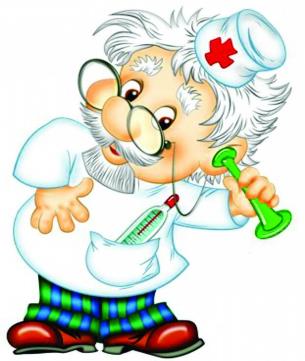 Во-первых, позвольте ребенку больше двигаться, ведь самые непоседливые дети болеют реже, возможно из-за того, что они регулярно тренируют свою дыхательную и сердечно - сосудистую системы и становятся более устойчивыми к воздействиям холодного воздуха или микробов. Позвольте ребенку не только бегать и прыгать, особенно на свежем воздухе, но и закаляться. Дети часто отказываются надевать шапку или шарф, когда им жарко, а маме так совсем не кажется. Не превращайте теплый свитер в одежду, которую носит ребенок, когда маме холодно. Дети мерзнут меньше, особенно когда двигаются, а из-за чрезмерной  заботы укутанный ребенок не только не тренирует свою систему терморегуляции, но и простывает быстрее просто потому, что, вспотев, простужается от малейшего ветерка. И летом, и осенью позволяйте ребенку бегать босиком, это не только закаляет, но и самым наилучшим образом воздействует на биологически активные точки, находящиеся на подошве, не говоря уже о профилактике плоскостопия.Во-вторых, научите ребенка следить за чистотой своих рук: больше половины болезней передается через руки и обычно попадает в организм через рот. И это не только кишечные инфекции. Чистые руки помогают сохранить здоровье ребенка намного лучше, чем повязка, которую рекомендуют носить во время эпидемий гриппа.И в-третьих, употребляйте в этот период больше витаминов, особенно А и С. Свежие фрукты и соки, салаты из сырых и вареных овощей, лакомства и каши из цельных злаков, орехов и сухофруктов – важная часть ежедневного рациона ребенка в холодные осенние дни. Один стакан отвара плодов шиповника или витаминного чая утром и  вечером восполнит недостаток витаминов и поможет укрепить иммунитет ребенка в такой сложный период. Также нужно постараться помочь ребенку избегать стрессов, которые часто возникают во время пребывания в детском саду или школе и сильно ослабляют защитные силы организма. Расслабляющая ванна перед сном с морской солью, отваром ромашки или душицы и маслом лаванды и ласковый, расслабляющий массаж всего тела, и особенно головы, поможет ребенку успокоиться, забыть о дневных проблемах и избежать негативных последствий стрессов. Утро тоже желательно начинать с массажа биологически активных точек. Просто помассируйте ребенку все пальчики на руках и ногах, и еще, желательно, уши, когда будите его по утрам. Это не только полезно и приятно, но и помогает быстрее проснуться. А это в пасмурные осенние дни бывает не так-то просто сделать. Крепкого здоровья вам и вашим детям и осенью, и зимой!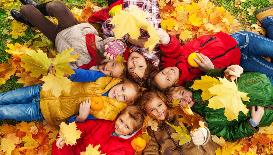 Подготовила воспитатель: Гоголь И. В.